Español I							Nombre-				Capítulo DosVocabulario¿Cuántos años tiene…?Write a sentence saying how old each person is en español.1. Robert Pattinson (25)-										2. Julia Roberts (43)-										3. Señor Combs (29)-										4. Taylor Lautner (19)-										5. Barack  Obama (50)-										6. Betty White (89)-											7. Miley Cyrus (18)-											8. Tom Hanks (55)-											9. George Bush (65)-										10. tu abuela (your grandma)-									¿Cuándo es el cumpleaños de…?Write a sentence en español saying when each person’s birthday is, be sure to include the year.1. Willow Smith (October 31, 2000)-																					2. Snooki (November 23, 1987)-																						3. Justin Bieber (March 1, 1994)-																						4. Patrick Dempsey (January 13, 1966)-																					5. Michael Buble (September 9, 1975)-																					Answer the following questions about yourself¿Cuántos años tienes tú?-										¿Cuándo es tu cumpleaños?-									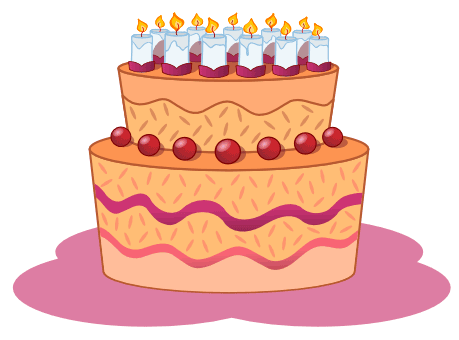 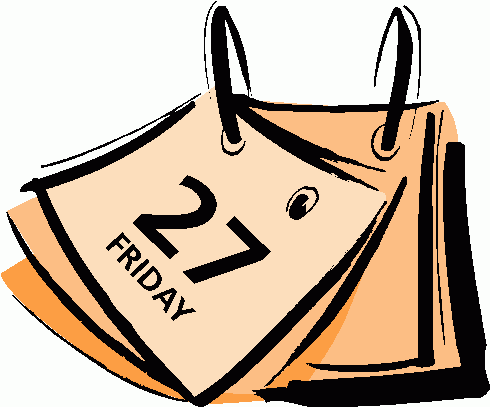 